Dzień dobry kochane starszaki !Jak się dzisiaj macie? Mam nadzieję, że u Was wszystko dobrzePosłuchajcie piosenki i spróbujcie zgadnąć, o czym dzisiaj sobie przypomnimyhttps://www.youtube.com/watch?v=Lv-1s65cgJMZagadkowy start – zgadnij o jakiej figurze jest zagadka - Mogą być cztery,
mogą być dwa,
ma je samochód
i rower ma – (koło)- Powiem tylko jestem szczery,
ujrzysz u mnie boki cztery,
cztery kąty i wierzchołki,
obce mi są różne dołki,
moje boki są równiuteńkie,
a cztery kąty prościutkie.
Myślę, że teraz wszyscy poznacie,
jaką figurę przed sobą macie? - (kwadrat)- My wszystkiego mamy trzy.
Ach, jak wesoło mieć trzy boki i trzy kąty.
Trzy wierzchołki także mamy
i pracując na trzy fronty,
każdej pracy radę damy. - (trójkąt)- Mam cztery boki równe parami,
chociaż różniące się długościami,
nie jestem jednak kwadratem,
a tylko jego bliskim bratem,
tak jak on cztery kąty proste mam,
lecz nie jestem taki sam,
teraz już pewnie poznacie,
kogo przed sobą macie. - (prostokąt)Sokole oko- odszukaj na rysunku figury, policz je i wpisz cyfrę do tabelki. Których figur jest najwięcej? Których figur jest najmniej?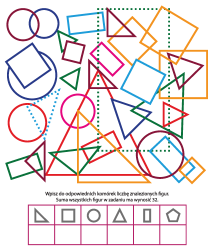 Tangram Wytnij starannie po liniach poniższy tangram i spróbuj ułożyć kilka wybranych wzorów. 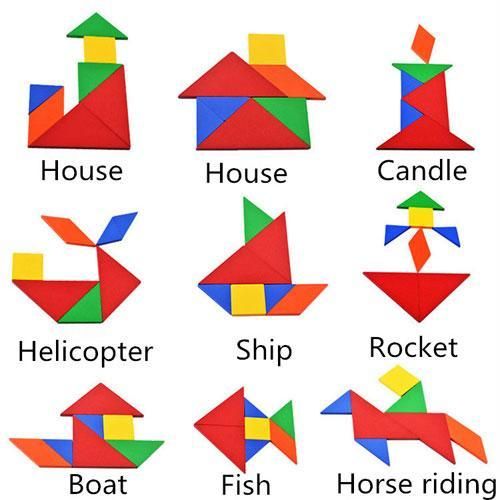 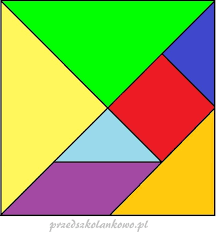 Połącz figury z ich nazwami. T   R   Ó   J   K   Ą   T   P   R   O   S   T   O   K   Ą   TK  O    Ł   OK   W  A   D   R   A   T Wykonajcie w KARTACH PRACY ćwiczenie na str. 70 Jeżeli masz ochotę możesz narysować, bądź wyciąć z papieru figury geometryczne i wykonać geometryczny obrazek.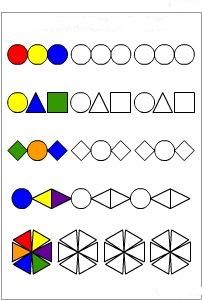 Pokoloruj według kodu.  Powodzenia!\Dobrego dnia ! Do zobaczenia jutro. Buziaki 